Date de création : (à préciser)
Date de mise à jour : (à préciser)MISSIONS PRINCIPALES ▪    Réceptionne et contrôle les stocks de produits alimentaires▪    Participe à la réalisation des techniques culinaires de base dans le respect des règles d’hygiène▪    Applique les procédures du plan de maîtrise sanitaire▪    Respecte les procédures de la démarche qualité▪    Assure le service des repas dans le respect des bonnes pratiques d’hygiène▪    Applique les consignes des projets d’accueil individualisés▪   Assure le nettoyage et la désinfection des lieux et matérielsACTIVITES COMPLEMENTAIRE ▪    Gère les commandes d’approvisionnement en veillant à limiter le gaspillageACTIVITES ACCESSOIRES / SECONDAIRE (à préciser) MOYENS MIS A DISPOSITION
Ex : matériels techniques, informatiques, personnel administratif… ▪    Vêtements professionnels adaptés et équipements de protection individuelle▪    Machines de nettoyage (auto-laveuse, haute pression…)▪    Produits d’entretien, détergentsEx : Horaires fractionnés avec une amplitude variable en fonction des événements Manutention, gestes répétitifs et postures contraignantes▪    Manipulation d’ustensiles et de produits dangereux▪    Pénibilité : port de charge, station debout prolongée, travail répétitifSUPERIEUR HIERARCHIQUE DIRECT :Nom / Prénom :  ENCADREMENT D’AGENTS :Oui						Non	 Si oui, nombre d’agents :  RELATIONS INTERNES :
Ex : avec les élus, les servicesRELATIONS EXTERNES :
Ex : préfecture, trésorerie, services du départementSAVOIRS :
Ex : connaissance du statut de la FPT, connaissance des technique horticoles et paysagères…SAVOIR FAIRE :
Ex : maîtrise des outils informatique, capacités rédactionnelles, maîtrise de la tonte…SAVOIR ÊTRE :
Ex : organisé, esprit d’équipe, méthodique…DIPLÔMES REQUIS :  Contexte juridique, transfert de compétences et intercommunalité…CONSIGNES GENERALES D’HYGIENE, SECURITE ET PREVENTIONEQUIPEMENTS DE PROTECTION INDIVIDUELLE (EPI)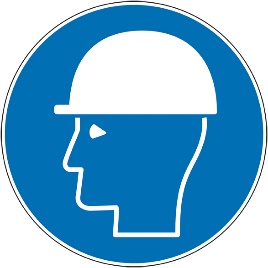 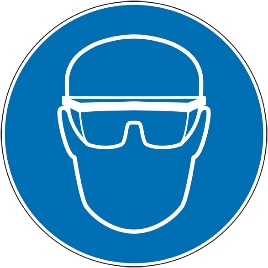 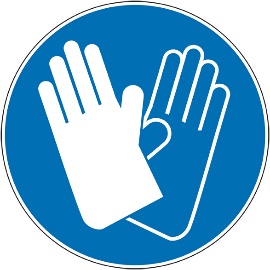 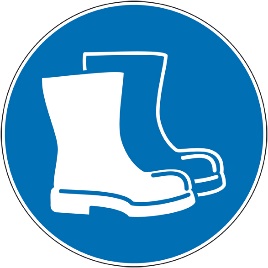  Chaussures de sécurité	  Gants		        Lunettes                              Casque  
ou de protection	              							             Charlotte 	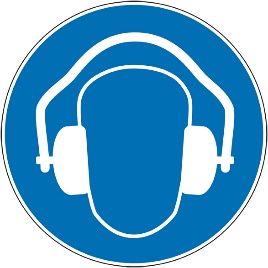 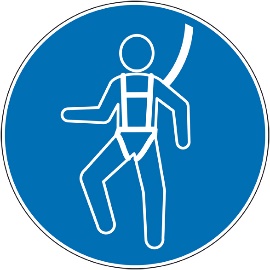 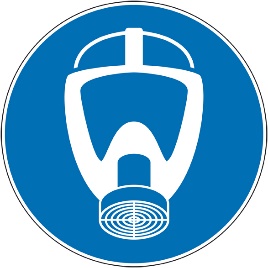 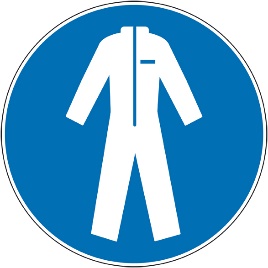   Harnais			  Masque	            Vêtement de travail                   Protections 						          Combinaison de travaux                auditives 
							insalubres  	    Autres équipements de protections spécifiques à l’activité (pantalon de travail, blouse courte…) – cf. fiches de données sécurité. *Travaux insalubres définis par l’arrêté du 23 juillet 1947	Electricité 			Equipement de travail 			Produits d’entretien	CACES (lesquels) : 	Signalisation routière  		PSC1 ou SST 				HACCP 	